CURRICULAM VITEA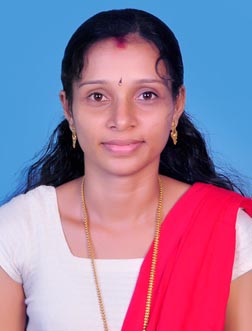 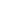 SREEJITHASREEJITHA.365591@2freemail.com In pursuit of a challenging career, I seek a job profile that would help me apply my knowledge and experience gained this far in productively contributing to the organization. Always enthusiastic to learn and committed to my work, I hope to be given an opportunity to work in an organization of your repute.DRAUGHTSMAN CIVIL (2009-Industrial Training Department , Kerala)PLUS TWO (2007-Board of Higher Secondary Examination)S.S.L.C (2005-Board of secondary Education, Kerala.)                                      Completed Computer Courses (Autocad, 3Ds Max, MS office ,Excell and Browsing internet.)I  Worked as draughtsman &site supervisor  at Jayaraj Architects Kasaragod ,Kerala  from       2010 to May 2016Duties includedPreparing plan ,elevation and section Preparing site planPreparing drawing for municipal approvalpreparing Door and Window schedule &Detailpreparing estimateDate of birth	:	15.06.1989Sex	:	FemaleMarital status	:	Married Nationality	:	IndianMother tongue	:	MalayalamLanguages known                            :    English  ,MalayalamDECLARATIONI hereby declare that the above furnished details are true to the best of my knowledge and belief. PROFILEACADAMIC QUALIFICATIONTECHNICAL  QUALIFICATIONEXPERIENCEPERSONAL PROFILE